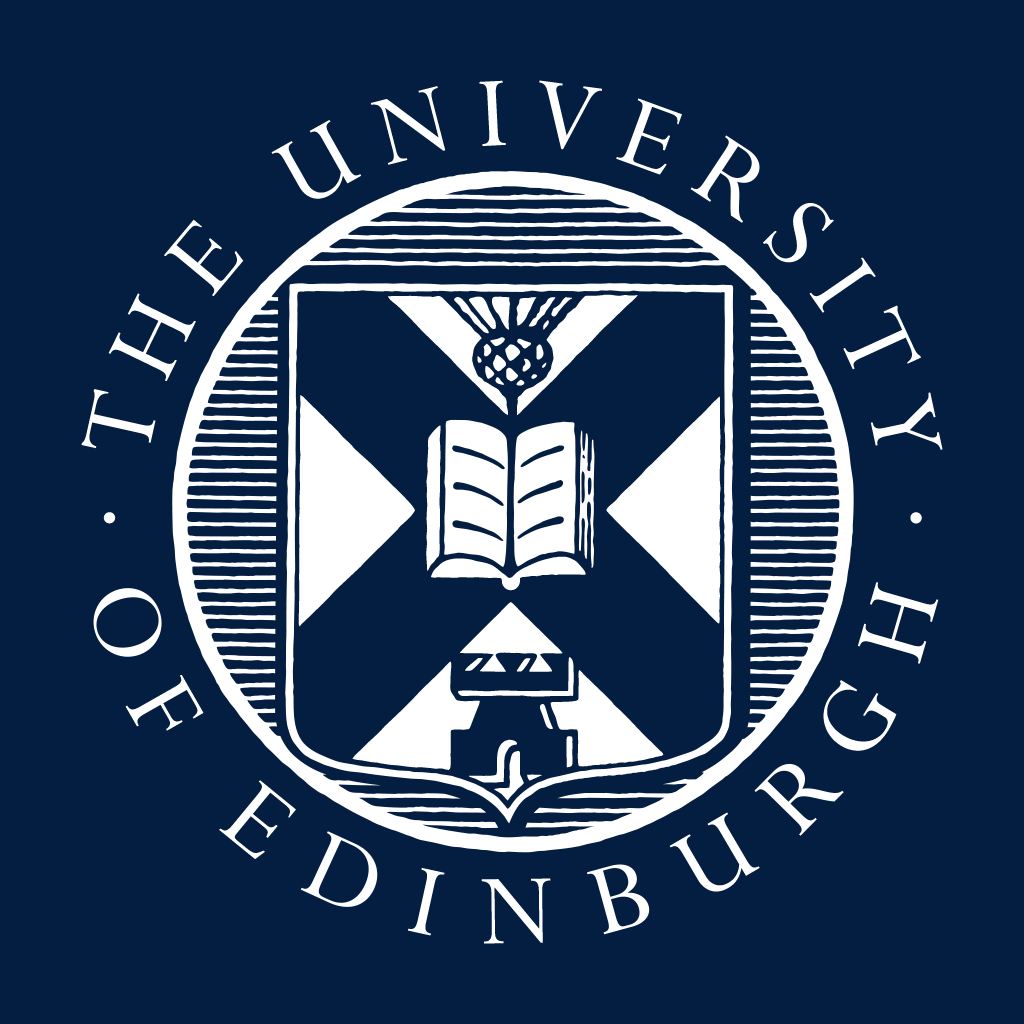 GuidanceGuidanceGuidanceOnce completed, please pass to your Head of School or his/her nominee for endorsement. Your Head of School should approve the form and email it to Katarina.morrison@ed.ac.ukYou no longer need to physically sign HR forms as long as you submit them via email from your University of Edinburgh email account. Please refer to the HR A-Z Forms Page for more information.  If you require this document in an alternative format please contact HR via email humanresources@ed.ac.uk or by telephone on 0131 650 8127. https://www.ed.ac.uk/information-services/help-consultancy/accessibility/creating-materials/altformatintroOnce completed, please pass to your Head of School or his/her nominee for endorsement. Your Head of School should approve the form and email it to Katarina.morrison@ed.ac.ukYou no longer need to physically sign HR forms as long as you submit them via email from your University of Edinburgh email account. Please refer to the HR A-Z Forms Page for more information.  If you require this document in an alternative format please contact HR via email humanresources@ed.ac.uk or by telephone on 0131 650 8127. https://www.ed.ac.uk/information-services/help-consultancy/accessibility/creating-materials/altformatintroOnce completed, please pass to your Head of School or his/her nominee for endorsement. Your Head of School should approve the form and email it to Katarina.morrison@ed.ac.ukYou no longer need to physically sign HR forms as long as you submit them via email from your University of Edinburgh email account. Please refer to the HR A-Z Forms Page for more information.  If you require this document in an alternative format please contact HR via email humanresources@ed.ac.uk or by telephone on 0131 650 8127. https://www.ed.ac.uk/information-services/help-consultancy/accessibility/creating-materials/altformatintroSection 1: Employee’s detailsSection 1: Employee’s detailsSection 1: Employee’s detailsEmployee Name:Employee Number:School/Department:College/ Professional Services Group:Current Grade:Contracted Hours:Length of Service in Current Role:Current Job Title:Proposed Job Title:Total % of Time Spent on:Clinical Veterinary        % Teaching           %Total % of Time Spent on:Research             %Leadership Management              %If time spent on Clinical Veterinary Practice, Teaching, Research and Leadership & Management has not been typical of a standard year, please provide details below:If time spent on Clinical Veterinary Practice, Teaching, Research and Leadership & Management has not been typical of a standard year, please provide details below:If time spent on Clinical Veterinary Practice, Teaching, Research and Leadership & Management has not been typical of a standard year, please provide details below:If time spent on Clinical Veterinary Practice, Teaching, Research and Leadership & Management has not been typical of a standard year, please provide details below:Area of activity (CV, T, R, L&M, as aboveEvidence of representative work activitiesEvidence of representative work activitiesInsert reference to relevant profile paragraphsSection 2: Employee’s DeclarationSection 2: Employee’s DeclarationSection 2: Employee’s DeclarationSection 2: Employee’s DeclarationI confirm that the information above is accurate in relation to my job. I confirm that the information above is accurate in relation to my job. I confirm that the information above is accurate in relation to my job. I confirm that the information above is accurate in relation to my job. Signature of applicant:  	Signature of applicant:  	Date (dd/mm/yyyy):      Date (dd/mm/yyyy):      To the applicant’s Head of School or Head of School’s nominee:  To the applicant’s Head of School or Head of School’s nominee:  Place a cross in the appropriate box below.  Your response should relate only to the factual accuracy of the information provided by the applicant about their job content and not your views about matching/grading (any comments not related to factual accuracy will be disregarded).  The HoS is expected to provide a full statement below prior to submission to local HR.Place a cross in the appropriate box below.  Your response should relate only to the factual accuracy of the information provided by the applicant about their job content and not your views about matching/grading (any comments not related to factual accuracy will be disregarded).  The HoS is expected to provide a full statement below prior to submission to local HR. I support the application and believe the applicant matches the Grade 8 academic grade profile including academic clinical veterinary work. My comments on the merits of the case are detailed below I support the application and believe the applicant matches the Grade 8 academic grade profile including academic clinical veterinary work. My comments on the merits of the case are detailed belowOrOr I do not support the application to Grade 8 and my comments on the case are detailed below. I do not support the application to Grade 8 and my comments on the case are detailed below.Head of School comments:Head of School comments:Please tick the appropriate box below if the promotion is based on one of the following:A   A balanced portfolio of UG and PG-taught teaching, research (including MSc/PhD           supervision) and leadership/managementB   Predominantly on UG and PG-taught teaching or on UG and PG- taught teaching and leadership/managementC   Predominantly on research (including MSc/PhD supervision) or research (including MSc/PhD supervision) and leadership/management D   Other – please specifyPlease tick the appropriate box below if the promotion is based on one of the following:A   A balanced portfolio of UG and PG-taught teaching, research (including MSc/PhD           supervision) and leadership/managementB   Predominantly on UG and PG-taught teaching or on UG and PG- taught teaching and leadership/managementC   Predominantly on research (including MSc/PhD supervision) or research (including MSc/PhD supervision) and leadership/management D   Other – please specifySignature:	Date (dd/mm/yyyy):      Additional Information:Grade 8 Reference MaterialPlease refer to role profile summary for Grade 8 which can be found at: https://www.ed.ac.uk/files/atoms/files/grade-profiles_updated_august_2018_v.6.pdfPlease note that it is not expected that individuals will undertake activities relevant to all of the paragraphs in the profiles.Please provide examples of the work that you undertake in each area of activity (Clinical Veterinary, Teaching (including MOOCs/online learning), Research, Leadership & Management) since you were appointed/last promoted and reference the relevant paragraphs from the role profiles on the right hand column. Evidence of representative work activities should show how you meet that particular criterion, including timeframes or dates, where possible.If time spent on Clinical Veterinary Practice, Teaching, Research and Leadership & Management over the past year has been typical of a standard year, please indicate the percentage of time (expressed as a percentage of a year’s work as entered into TAS) that you spent on each of these activities.  If the past year’s percentage breakdown is atypical, please provide an approximate percentage averaged from TAS returns over the past 3-5 years and provide an explanatory note in the box provided e.g. past year included sabbatical leave.Academic Veterinary Clinical Work (Appendix Grade 8 including paras 8.1 – 8.6)Teaching (Paragraphs 8.2.1 to 8.2.9) Note that for a more teaching-focussed role evidence against paragraphs 8.2.8 to 8.2.9 is normally required.Research (Paragraphs 8.2.10 to 8.2.19) Note that for a more research-focussed role evidence against paragraphs 8.2.17 to 8.2.19 is normally required.Leadership and Management (Paragraphs 8.2.20 to 8.2.25)